Диспансеризация-это
БЕСПЛАТНОЕ обследование, которое проводиться по всей стране с 2013 года. Проводиться 1 раз в 3 года в поликлинике по месту жительства при предъявлении паспорта или полиса ОМС.
Диспансеризацию могут пройти взрослые граждане, достигшие 18 лет и старше.Работающие;Неработающие; Обучающиеся в образовательных
организациях по очной форме.
Зачем нужна диспансеризация?
76% людей умирают от хронических неинфекционных заболеваний, таких как сердечно-сосудистые заболевания, онкологические заболевания, болезни органов дыхания, сахарный диабет.
Диспансеризация позволит выявить такие болезни на ранней стадии. Это поможет раньше начать лечение и избежать осложнений в будующем. Также вы сможете узнать, есть ли у вас факторы риска каких-либо заболеваний и сможете вовремя начать профилактику.
Первый этап диспансеризации включает в себя:
• опрос, измерение АД.
определение общего холестерина и глюкозы в крови,
• ЭКГ;
• осмотр фельдшером, включая взятие мазка из шейки матки и цервикального канала на цитологическое исследование;
• флюорографию легких,
• маммографию (для женщин в возрасте от 39 лет);
• клинический анализ крови,
• биохимический анализ крови;
• общий анализ мочи;• ультразвуковое исследование органов брюшной полости малого таза;
• измерение внутриглазного давления.
Второй этап диспансеризации включает в себя:
• дуплексное сканирование брахицефальных артерий;
• колоноскопию;
• спирометрию;
• осмотр врачей узких специальностей (невролога, хирурга, уролога и др.);
• эзофагогастродуоденоскопию. 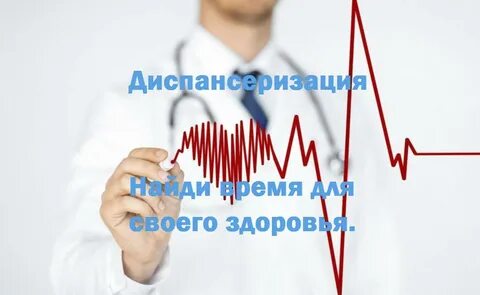 